Załącznik nr 5 do zapytania ofertowegoTABLICA INFORMACYJNAZestaw logotypów: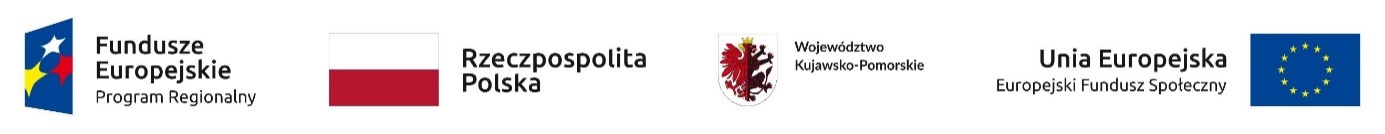 
Tytuł Projektu:„Ograniczenie negatywnych skutków COVID-19 poprzez działania profilaktyczne 
i zabezpieczające skierowane do służb medycznych”Cel Projektu:Wyposażenie podmiotów leczniczych w materiały medyczne oraz środki ochrony osobistej dla pracowników służby zdrowia, zwiększenie bezpieczeństwa personelu zatrudnionego 
w podmiotach leczniczych, zwiększenie bezpieczeństwa pacjentów, zapobieganie 
i przeciwdziałanie nowym zakażeniom.Beneficjent:Województwo Kujawsko-PomorskieProjekt jest współfinansowany ze środków Budżetu Państwa.